     Azərbaycan Respublikasının                                                  Permanent Mission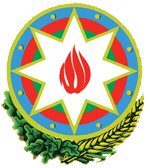            Cenevrədəki BMT Bölməsi                                          of the Republic of Azerbaijanvə digər beynəlxalq təşkilatlar yanında                                    to the UN Office and other               Daimi Nümayəndəliyi                                        International Organizations in Geneva       _______________________________________________________________________________  237 Route des Fayards, CH-1290 Versoix, Switzerland   Tel: +41 (22) 9011815   Fax: +41 (22) 9011844   E-mail: geneva@mission.mfa.gov.az   Web: www.geneva.mfa.gov.azCheck against delivery33rd session of the UPR Working GroupUPR of PortugalStatementdelivered by Marziyya Vakilova-Mardaliyeva, Second secretary of the Permanent Mission of the Republic of Azerbaijan to the UN Office and other International Organizations in Geneva8 May 2019Thank you, Mr. President,Azerbaijan welcomes the delegation of Portugal to the third cycle of the UPR. We thank the Delegation for the comprehensive presentation of its national report today.We positively note that since its last UPR, Portugal adopted several comprehensive human rights policy instruments. In this regard, we welcome National Plan to Prevent and Combat Trafficking in Human Beings (2018–2021) and National Strategy for Equality and Non-Discrimination “Portugal + Equal” (2018–2030).We also commend all the efforts by Portugal aimed at accelerating the elimination of discrimination against women and promoting gender equality.We recommend Portugal:to raise awareness among the public, civil servants and law enforcement officials of the importance of cultural diversity and inter-ethnic understanding;to sign and ratify the International Convention on the Protection of the Rights of All Migrant Workers and Members of their Families.We wish the delegation of Portugal a successful review process.I thank you.